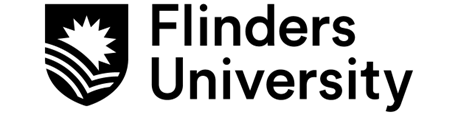 ACADEMIC INTEGRITY ALLEGATION REPORT (FORM A)This form should be completed by an assessor who suspects they have detected a failure on the part of a student to meet the requirements of academic integrity.  The report and supporting documents should be forwarded to the relevant Topic Coordinator. Before completing this form please refer to the Student Academic Integrity Policy (flinders.edu.au/content/dam/documents/staff/policies/academic-students/student-academic-integrity-policy.pdf) and Student Academic Integrity Procedures (flinders.edu.au/content/dam/documents/staff/policies/academic-students/student-academic-integrity-procedures.pdf).STUDENT and TOPIC DETAILSAcademic integrity Allegation(S)ATTACH the FOLLOWING DOCUMENTATION WITH THIS Report    A copy of the assessment exercise     A copy of the text matching report and analysis (if applicable)   Any other relevant evidence in support of the allegations (e.g. evidence of differences in writing    style, email correspondence with the student about the assessment exercise)Reporting Staff member DetailsEmail the completed form and attachments To The relevant Topic Coordinator** Note: under the Student Academic Integrity Procedure in the first instance all allegations must be referred to the Topic Coordinator. Topic Coordinators: If after conducting the preliminary assessment you determine that the matter should be referred to a Second Reviewer you should forward this Form, along with the evidence and your notes, to the College Academic Integrity Officer. Student ID:Family Name:Given Name:Topic Code:Topic Name:Assessment Exercise:Please describe actions of the student and how they have failed to meet academic integrity requirements.Your Name:Teaching Role: (e.g. tutor)College:Contact Details:Date: